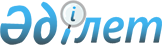 Маңғыстау аудандық мәслихатының 2015 жылғы 28 қазандағы №27/223 "Пайдаланылмайтын ауыл шаруашылығы мақсатындағы жерлерге жер салығының базалық мөлшерлемелерін және бірыңғай жер салығының мөлшерлемелерін жоғарылату туралы" шешіміне өзгеріс енгізу туралы
					
			Күшін жойған
			
			
		
					Маңғыстау облысы Маңғыстау аудандық мәслихатының 2016 жылғы 17 наурыздағы № 30/264 шешімі. Маңғыстау облысы Әділет департаментінде 2016 жылғы 22 сәуірде № 3023 болып тіркелді. Күші жойылды-Маңғыстау облысы Маңғыстау аудандық мәслихатының 2018 жылғы 15 мамырдағы № 16/176 шешімімен
      Ескерту. Күші жойылды - Маңғыстау облысы Маңғыстау аудандық мәслихатының 15.05.2018 № 16/176 шешімімен (алғашқы ресми жарияланған күнінен кейін күнтізбелік он күн өткен соң қолданысқа енгізіледі).

      РҚАО-ның ескертпесі.

      Құжаттың мәтінінде түпнұсқаның пунктуациясы мен орфографиясы сақталған.
      "Салық және бюджетке төленетін басқа да міндетті төлемдер туралы (Салық кодексі)" 2008 жылғы 10 желтоқсандағы Қазақстан Республикасының Кодексіне және "Қазақстан Республикасындағы жергілікті мемлекеттік басқару және өзін-өзі басқару туралы" 2001 жылғы 23 қаңтардағы Қазақстан Республикасының Заңының 6 бабының 1тармағының 15) тармақшасына сәйкес, сонымен қатар Маңғыстау облысының Әділет департаментінің 2016 жылғы 15 қаңтардағы № 10-11-144 ақпараттық хатының негізінде Маңғыстау аудандық мәслихаты ШЕШІМ ҚАБЫЛДАДЫ:
      1. Маңғыстау аудандық мәслихатының 2015 жылғы 28 қазандағы № 27/223 "Пайдаланылмайтын ауыл шаруашылығы мақсатындағы жерлерге жер салығының базалық мөлшерлемелерін және бірыңғай жер салығының мөлшерлемелерін жоғарылату туралы" (Нормативтік құқықтық актілерді мемлекеттік тіркеу тізілімінде № 2887 болып тіркелген, 2015 жылғы 4 желтоқсанында "Әділет" ақпараттық-құқықтық жүйесінде жарияланған) шешіміне келесідей өзгеріс енгізілсін:
      кіріспе бөлімі келесідей мазмұнда жаңа редакцияда жазылсын:
      "Салық және бюджетке төленетін басқа да міндетті төлемдер туралы (Салық кодексі)" 2008 жылғы 10 желтоқсандағы Қазақстан Республикасының Кодексіне және "Қазақстан Республикасындағы жергілікті мемлекеттік басқару және өзін-өзі басқару туралы" 2001 жылғы 23 қаңтардағы Қазақстан Республикасының Заңына сәйкес, Маңғыстау аудандық мәслихаты ШЕШІМ ҚАБЫЛДАДЫ:".
      2. Маңғыстау аудандық мәслихаты аппаратының басшысы (Е.Қалиев) осы шешімнің әділет органдарында мемлекеттік тіркелуін, оның бұқаралық ақпарат құралдарында және "Әділет" ақпараттық-құқықтық жүйесінде ресми жариялануын қамтамасыз етсін.
      3. Осы шешім әділет органдарында мемлекеттік тіркелген күннен бастап күшіне енеді және ол алғашқы ресми жарияланған күнінен кейін күнтізбелік он күн өткен соң қолданысқа енгізіледі.
      "КЕЛІСІЛДІ"
      "Қазақстан Республикасы Қаржы
      министрлігінің Мемлекеттік кірістер
      комитеті Маңғыстау облысы бойынша
      Мемлекеттік кірістер департаментінің
      Маңғыстау ауданы бойынша
      мемлекеттік кірістер басқармасы"
      республикалық мемлекеттік
      мекемесінің басшысы
      Абдіхалықов Қанат Сайкомұлы
      "17" наурыз 2016 жыл
      "Маңғыстау аудандық жер
      қатынастары бөлімі" мемлекеттік
      мекемесінің басшысы
      Қожаев Еркін Егеубайұлы
      "17" наурыз 2016 жыл
					© 2012. Қазақстан Республикасы Әділет министрлігінің «Қазақстан Республикасының Заңнама және құқықтық ақпарат институты» ШЖҚ РМК
				
      Сессия төрағасы

Р.Бекмұратов

      Аудандық мәслихат хатшысы

Т.Қылаңов
